Безопасность на АЗСКаждый автовладелец пользуется услугами АЗС, посещая ее как минимум раз в неделю. Заправочная станция - это зона повышенной опасности, и вести себя на таком объекте нужно соответственно правилам. Помните о том, что от знания и соблюдения правил безопасности зависит здоровье и жизнь людей, находящихся на территории заправки.Памятка «Безопасность на АЗС»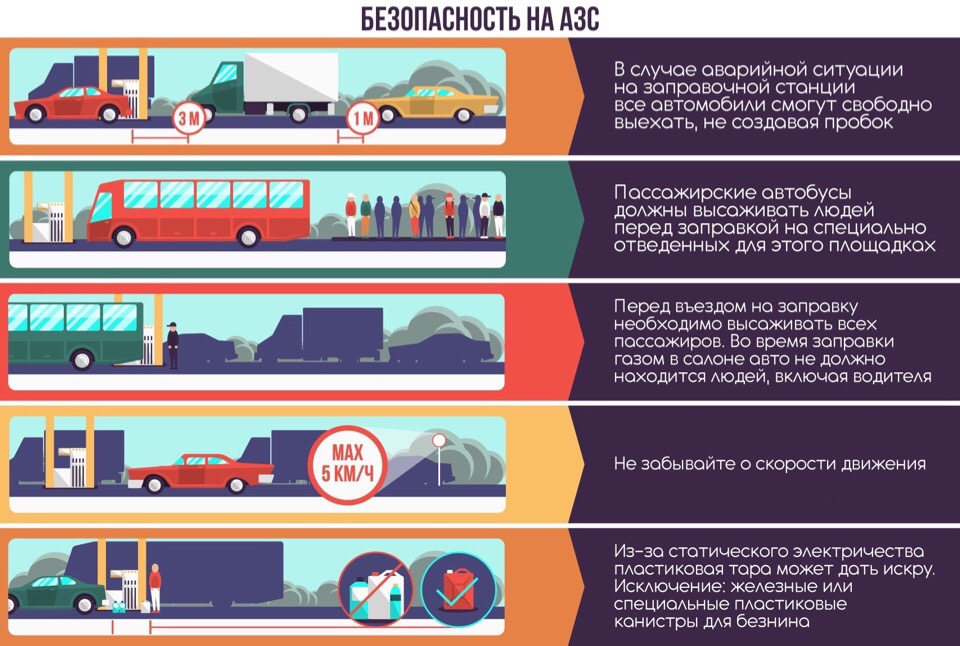 